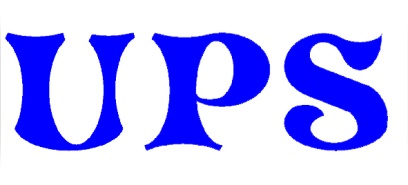 H- Vene ranking kilpailuKILPAILUKUTSU14.05.17 Rev AJärjestäjä		Uudenkaupungin Purjehdusseura UPSAika ja paikka	12-13.8.2017 UUSIKAUPUNKI PAKKAHUONE Kilpailusäännöt	Kilpailussa noudatetaan Purjehduksen kilpailusäännöissä määritettyjä sääntöjä, H-veneliiton rankingkilpailu sääntöjä sekä purjehdusohjeita. Sääntöjen tulkinnassa ristiriitatilanteessa suomenkielinen teksti on ratkaiseva.MainontaKilpailevien veneiden tullaan tai voidaan edellyttää näyttämään kilpailujärjestäjän valitsemia ja toimittamia kilpailuun liittyviä mainoksia tai kilpailun sponsorien logoja.KilpailukelpoisuusKilpailu on avoin kaikille H-veneille, jotka täyttävät H-vene luokkasäännöt. Osallistuvilla veneillä tulee olla voimassa oleva mittaustodistus. Kilpailijoiden tulee olla SPV:n tunnustaman purjehdusseuran tai vastaavan ulkomaisen yhdistyksen jäsen. Tämän lisäksi yhden miehistön jäsenen tulee olla Suomen H-veneliiton jäsen.Kilpailuun osallistuvien veneen miehistön koko tulee olla 2-4 purjehtijaa. Ilmoittautuminen ja osallistumismaksu6.8.2017 mennessä sähköpostilla justenro@gmail.com. Tarvittavat tiedot: Kipparin nimi, sähköpostiosoite, veneen nimi, purjenumero, seura, puhelinyhteystiedot ja miehistön jäsenten nimet.Osallistumismaksu on 100 €, joka maksetaan UPS:n tilille FI92 2036 1800 0058 70 ilmoittautumispäivämäärään 6.8.2017 mennessä. Ilmoittautumismaksun viestikentässä on ilmoitettava Kipparin nimi, osallistuvan veneen purjenumero sekä seura. Jälki-ilmoittautumisen osallistumismaksu on 150 €. Maksukuitti on esitettävä ilmoittautumisen yhteydessä..Aikataulu11.8 Perjantai 	17:00-21:00 Veneen nostot Pakkahuone Uusmöljä, Liite A1		17:00-21:00 Ilmoittautuminen, kilpailutoimisto Pakkahuoneentori 1		19:00- Yhteistä illanviettoa Pakkahuoneen terassilla12.8 Lauantai		10:00 Kipparikokous Pakkahuoneella	11:30 Ensimmäinen varoitusviesti, 1 - 3 purjehdusta	19:30 Purjehtija illanvietto Ravintola Kahveli13.8 Sunnuntai 	10:30 Ensimmäinen varoitusviesti,1 - 3 purjehdustaSunnuntaina 13.8 kello 15 jälkeen varoitusviestiä ei enää anneta.Veneiden nosto Pakkahuoneella kilpailujen jälkeenPalkintojen jako Pakkahuoneella, välittömästi lopullisten tulosten valmistuttuaVaroitusviestiä ei anneta sunnuntaina 13.8 kello 15 jälkeen.Purjehdusohjeet	11.08.2017 klo 17:00 alkaen kilpailutoimistosta.Kilpailusatama	Pakkahuoneen vierasvenesatama, Liite A1Radat ja rata-alueetPurjehdittavat radat ovat vastatuuli myötätuuli tyyppisiä ratoja, rata-alueet Liite A2. Purjehdittava rata-alue ilmoitetaan kipparikokouksessa sekä kilpailutoimiston ilmoitustaululla.PistelaskuKilpailu on rankingkilpailuksi pätevä mikäli 1 tai useampi lähtö saadaan suoritettua. Kilpailussa noudatetaan sijalukujärjestelmää.Jos kilpailussa on suoritettu neljä tai useampi purjehdus, jätetään jokaisen veneen huonoin tulos pois sen kokonaispistemäärästä.PalkinnotKilpailujen kolmelle parhaalle venekunnalle jaetaan henkilökohtaiset palkinnot. Tämän lisäksi järjestävä seura jakaa omat palkintonsa.TarkastuksetTuomaristo voi suorittaa veneisiin tarkastuksia pistokokein harkintansa mukaan.Vastuuvapautus.Kilpailijat osallistuvat kilpailuun täysin omalla vastuullaan. Katso sääntö 4, Päätös kilpailla. Kilpailun järjestäjä ei ota vastuulleen mitään korvausvelvollisuutta missään aineellisessa tai henkilövahingossa tai kuolemantapauksesta, joka tapahtuu kilpailun yhteydessä tai sitä ennen, sen aikana tai sen jälkeen.VastuuvakuutusJokaisella kilpailuun osallistuvalla veneellä on oltava voimassa oleva vastuuvakuutus, jonka vakuutusmäärä on vähintään 250 000 euroaMuuta huomioitavaaMajoitus Uusikaupunki viettää 400-vuotisjuhlaansa, joten majoituskapasiteetti on rajallinen. Tämä johtuu useista järjestettävistä tapahtumista kesäkautena.Hotelli Aquarius puh +358 2 8413 123 , www.hotelliaquarius.fi ,
varaustunnus ”UPS, H-Vene ranking”Gasthaus Pooki, puh 02 8477100  http://www.ravintolapooki.fivaraustunnus ”UPS, H-Vene ranking”Hotelli lännentie, puh 044 7533835, www.lannentie.fiReitti UutenkaupunkiinTurusta Vehmaan kautta tuleva tie, numero 194, on erittäin huonossa kunnossa ja siksi osallistujille suositellaan reittiä tie 43 Laitila-Uusikaupunki..	Tiedustelut	Jukka Stenroos 050-386 0656 , (justenro@gmail.com) kilpailupäällikkö	Henri Jefimoff  040-749 2075 UPS:n purjehdusjaoston pj.Yhteistyökumppanit: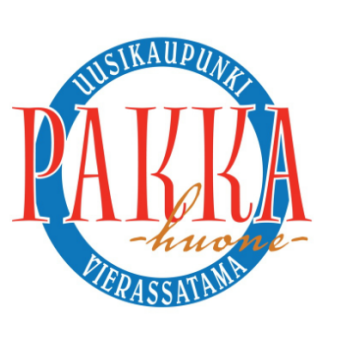 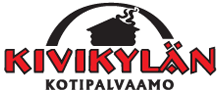 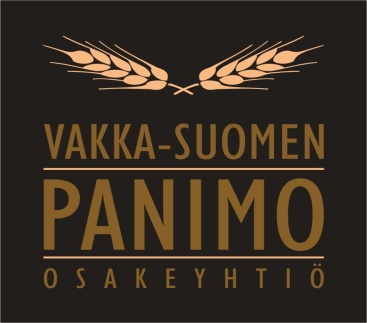 